I am so excited you are hosting a Thirty-One party, and you should be too!  Don’t you want your party to be a huge success so your guests can have a blast, and you can earn lots of wonderful hostess rewards?  Then it is time to play Thirty-One Hostess BINGO!  Put an X over the items as you complete them.  For each diagonal BINGO or horizontal BINGO that you get, I will give you an extra $5 in hostess reward bucks to spend.  If you get a black out BINGO, you will earn $30 in hostess reward bucks AND a FREE Thirty-One product! Have so much fun planning your party and playing Thirty-One Hostess BINGO.  Contact me with any questions or updates.  I can’t wait for your party!                        Dawn Felski * 727-422-4194 * 31giftsbydawnf@gmail.com * mythirtyone.com/DawnFEmail me your 30+ guest list with addresses and email addresses within 48 hours.DateHave 2 outside orders before your party.Send reminder emails to your guests one week before your party (you can send evites through the hostess portal).Have 10 or more guests at your party.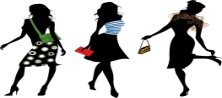 Hold your party on the original date and time.Have 3 outside orders before your party.Have required sales to earn our hostess special.Have 1 booking before the party.Have $1000 or more in product sales to earn $200 in FREE products, five ½ price items, qualify for both hostess exclusive products, and earn FREE shipping on your personal order.Make reminder calls to your guests 2 days before your party and contact me with the final count.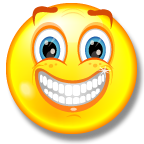 Have $500 or more in product sales to earn $75 in FREE products, three ½ price items, qualify for a hostess exclusive product, and earn FREE shipping on your personal order.Close your party the following day.Have 2 bookings at the party.Use the hostess portal on my website!Have 5 outside orders before your show.Refer a friend who would be interested in the Thirty-One business (you can refer yourself)!